При завантаженні документу до системи необхідно переконатись в правильності її оформлення.Система перевіряє лише основний текст роботи.Не потрібно додавати до роботи: титульну сторінку, зміст, умовні скорочення, список використаної літератури та додатки.Завантаження курсових робіт в систему StrikePlagiarism за допомогою функції “Завдання”Для перевірки курсових робіт викладачу потрібно в своєму активованому акаунті створити  «Завдання» для студентів. 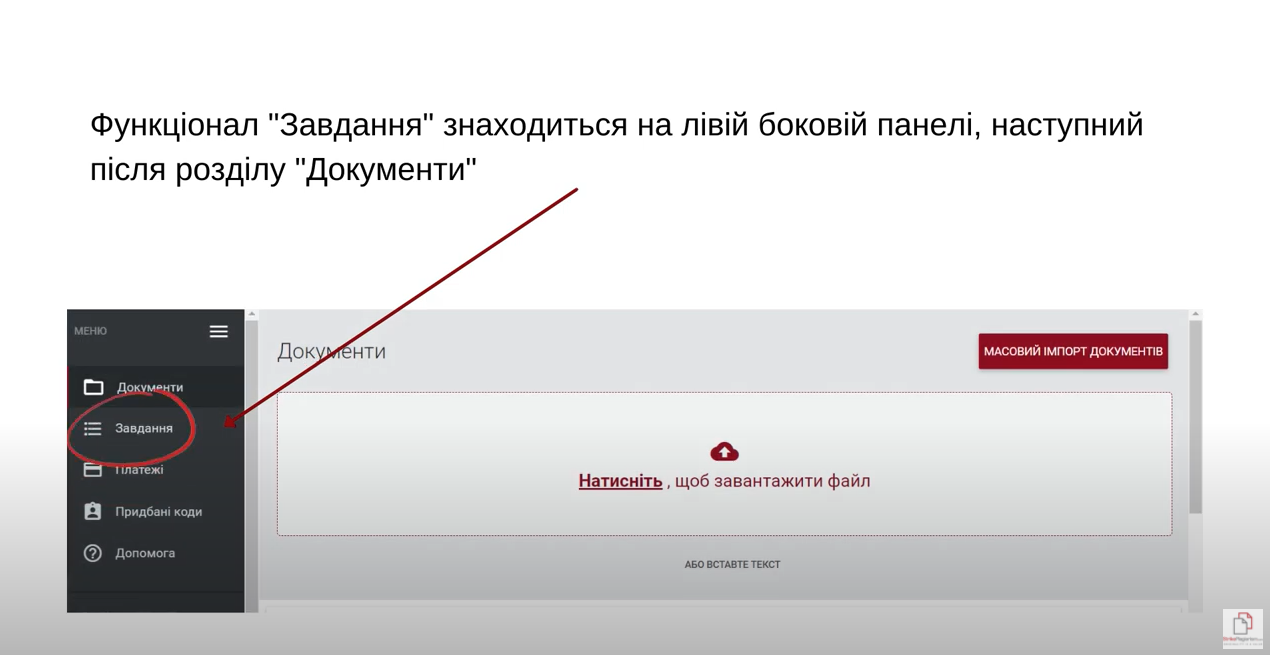 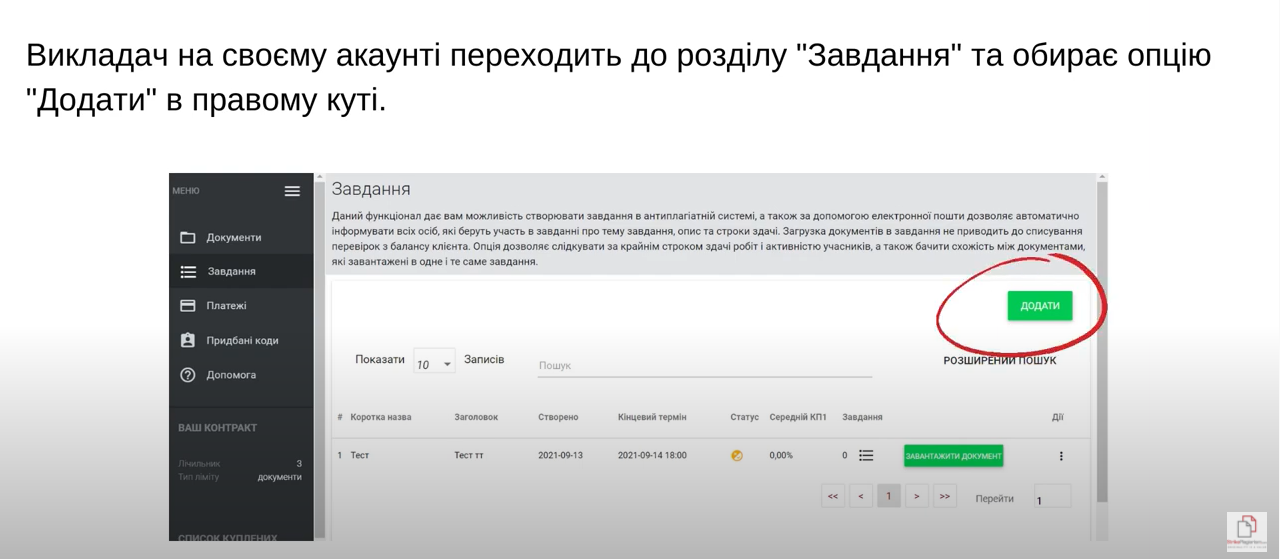 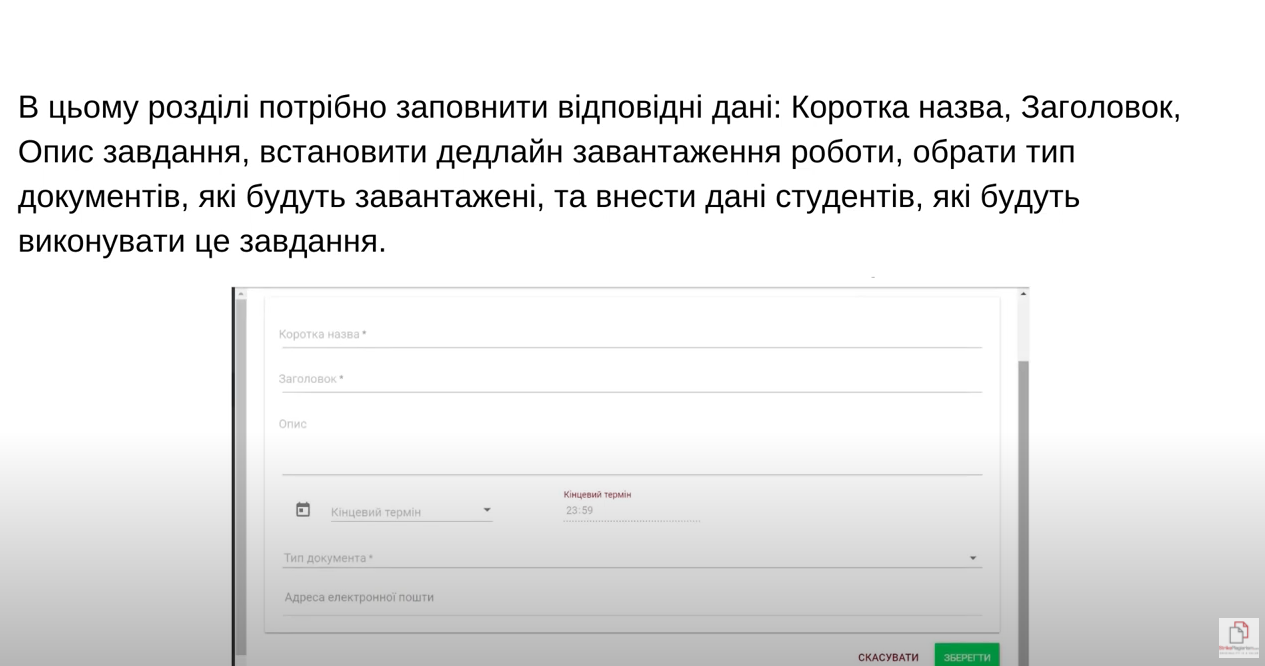 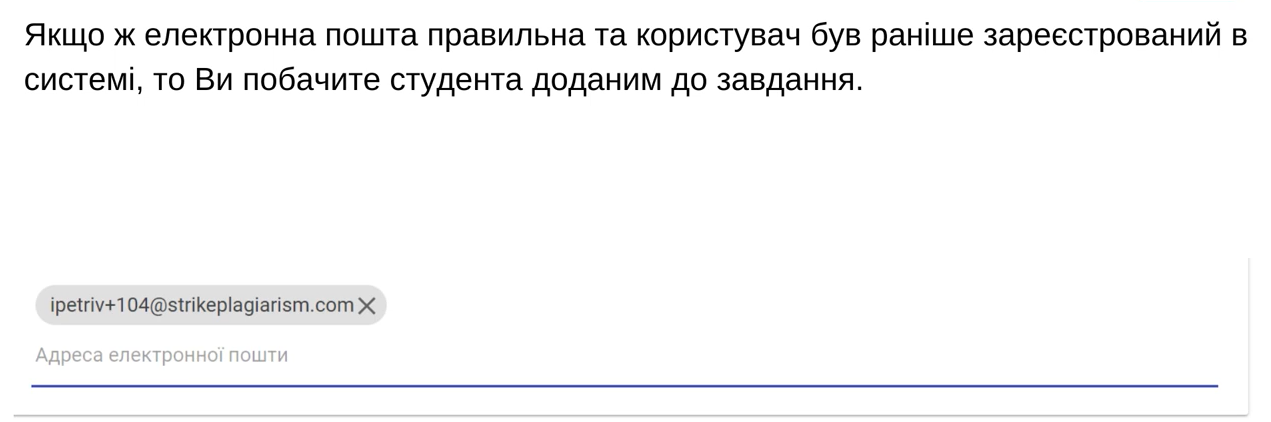 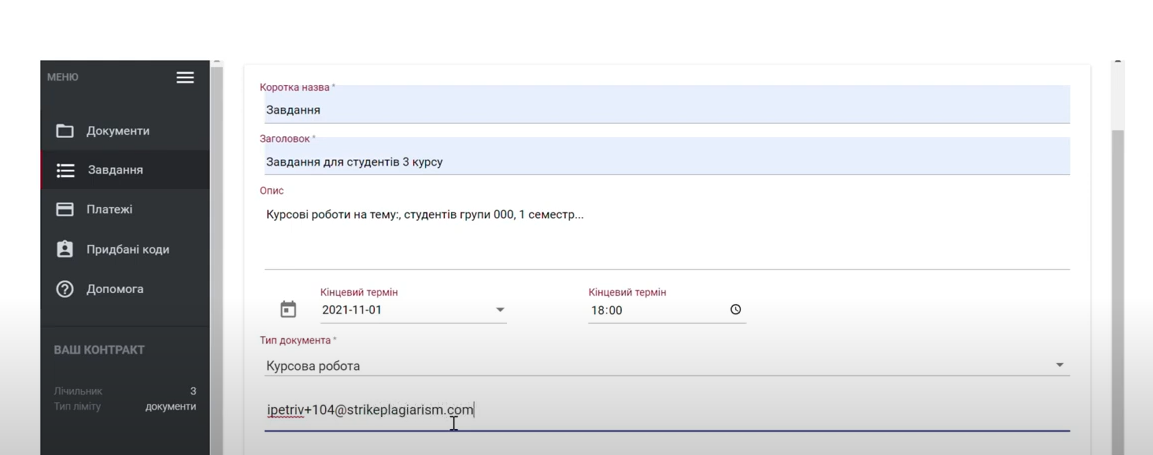 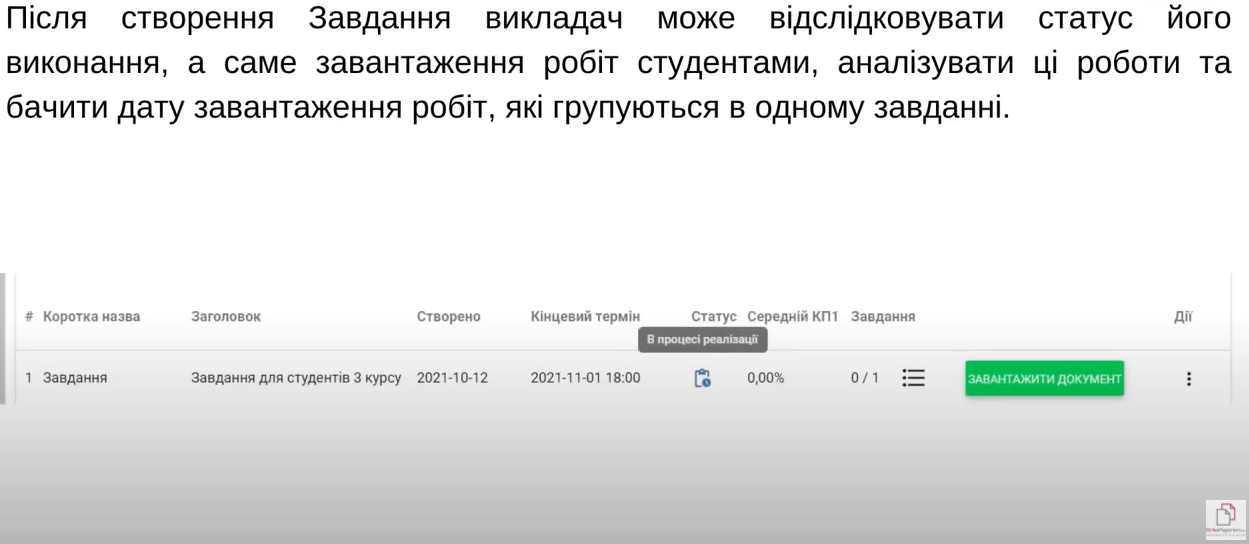 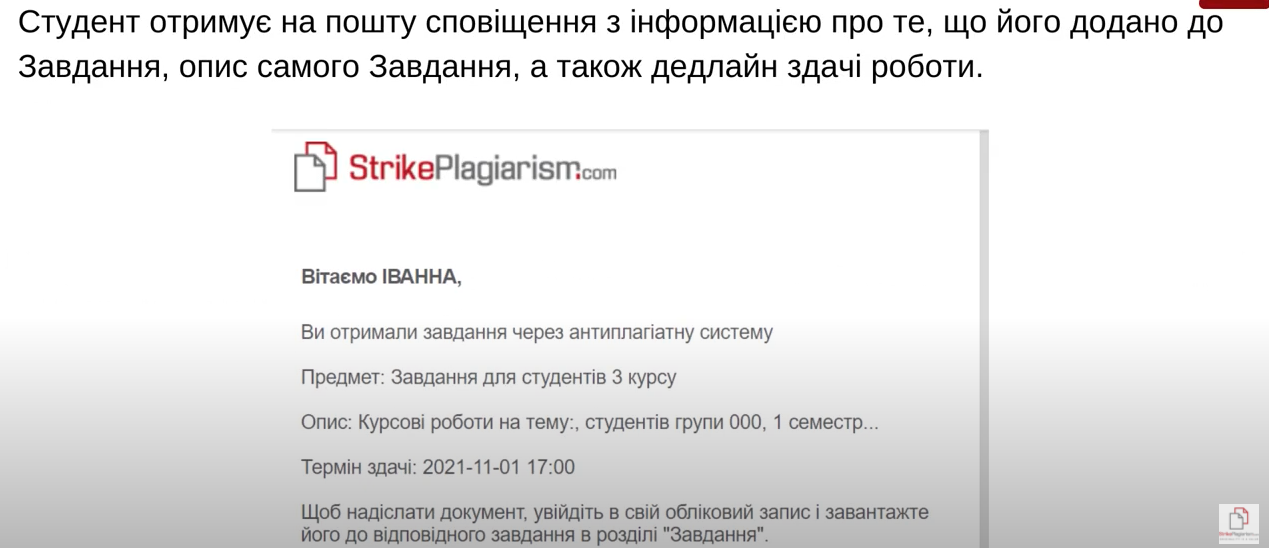 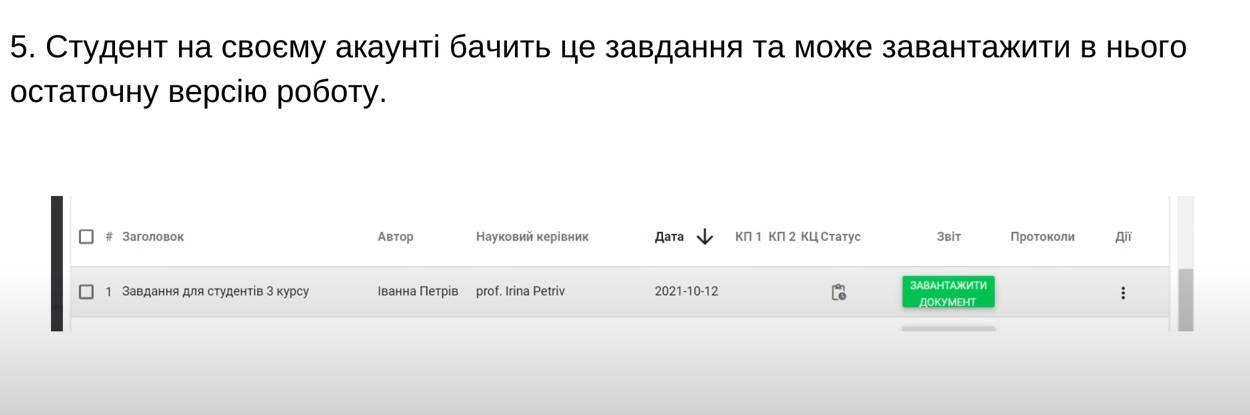 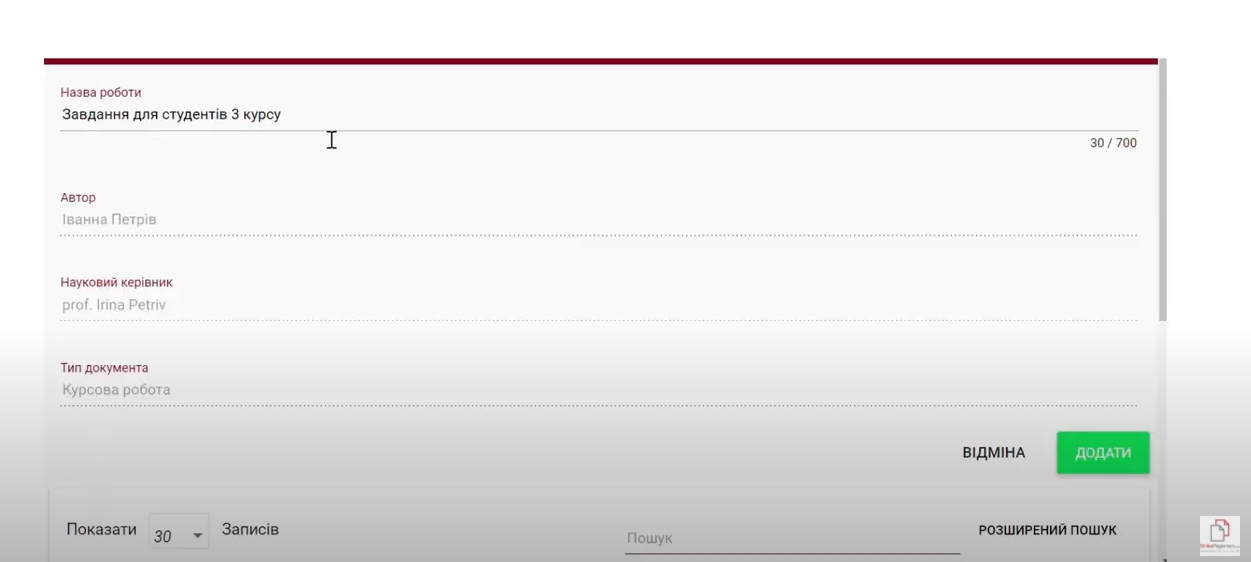 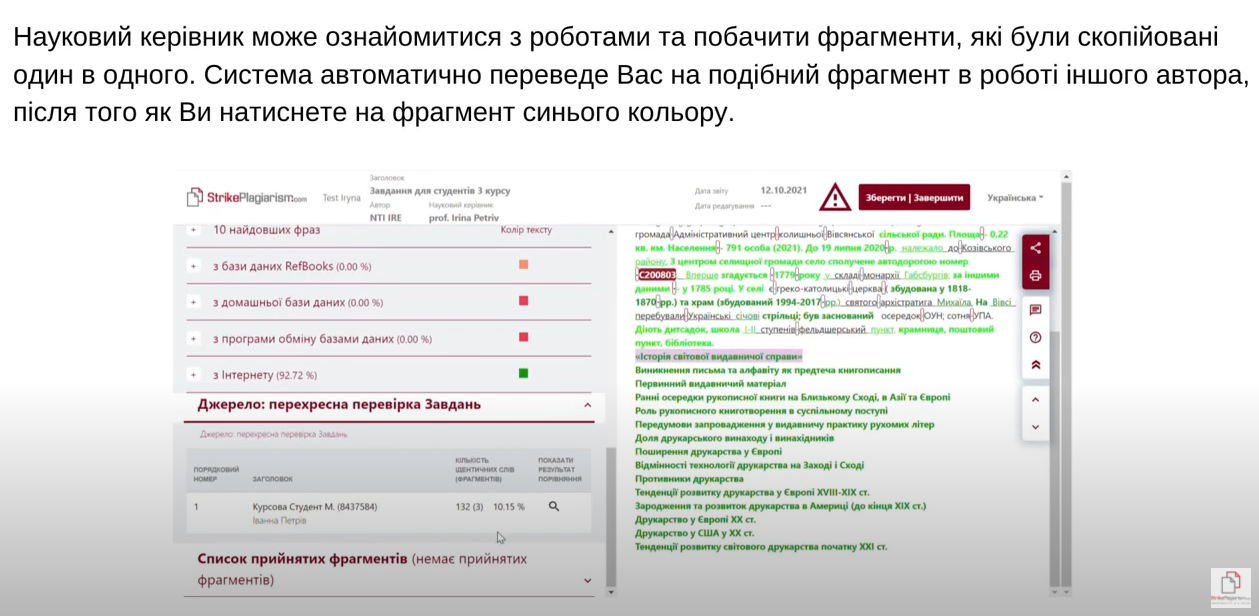 Після аналізу роботи викладач може повернути роботу на виправлення або прийняти. Також можна додати обґрунтування, яке прийде на електронну адресу студента, разом з посиланням на звіт подібності з усіма залишеними коментарями. Якщо викладач приймає роботу для збереження змін потрібно обрати пункт «Зберегти зміни (редагувати далі)»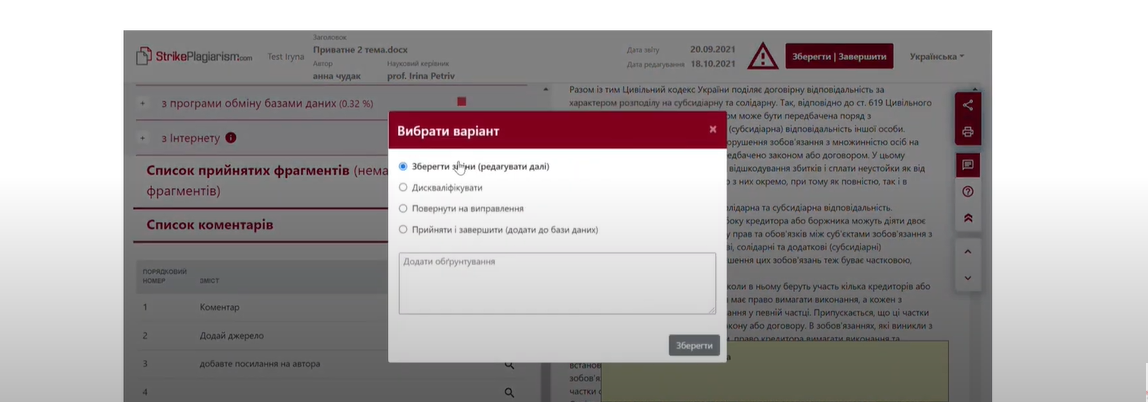 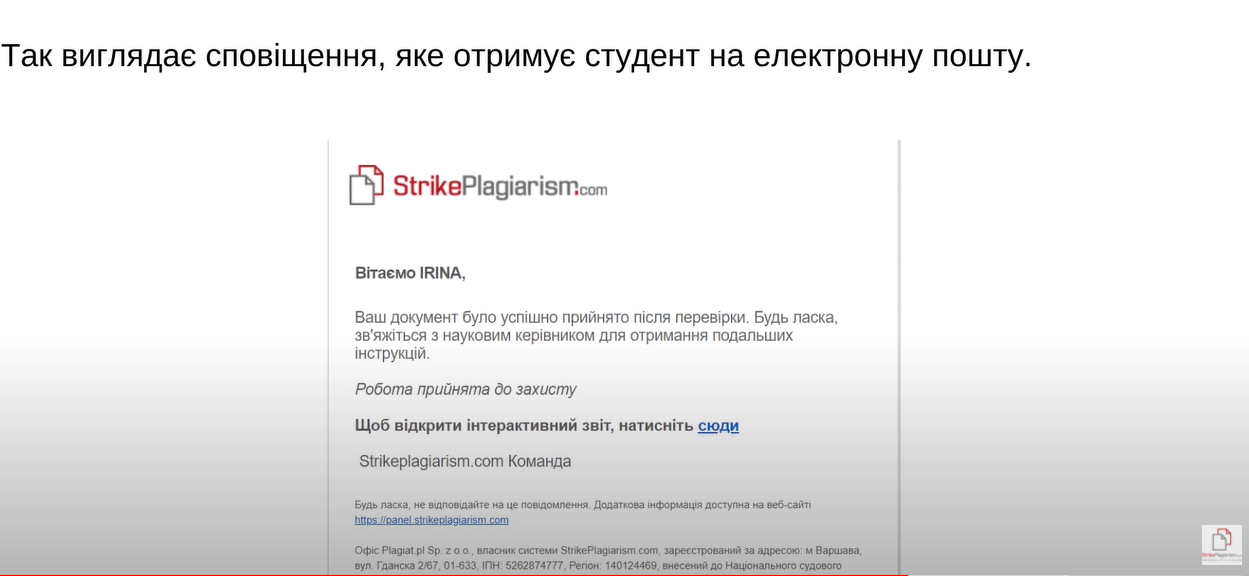 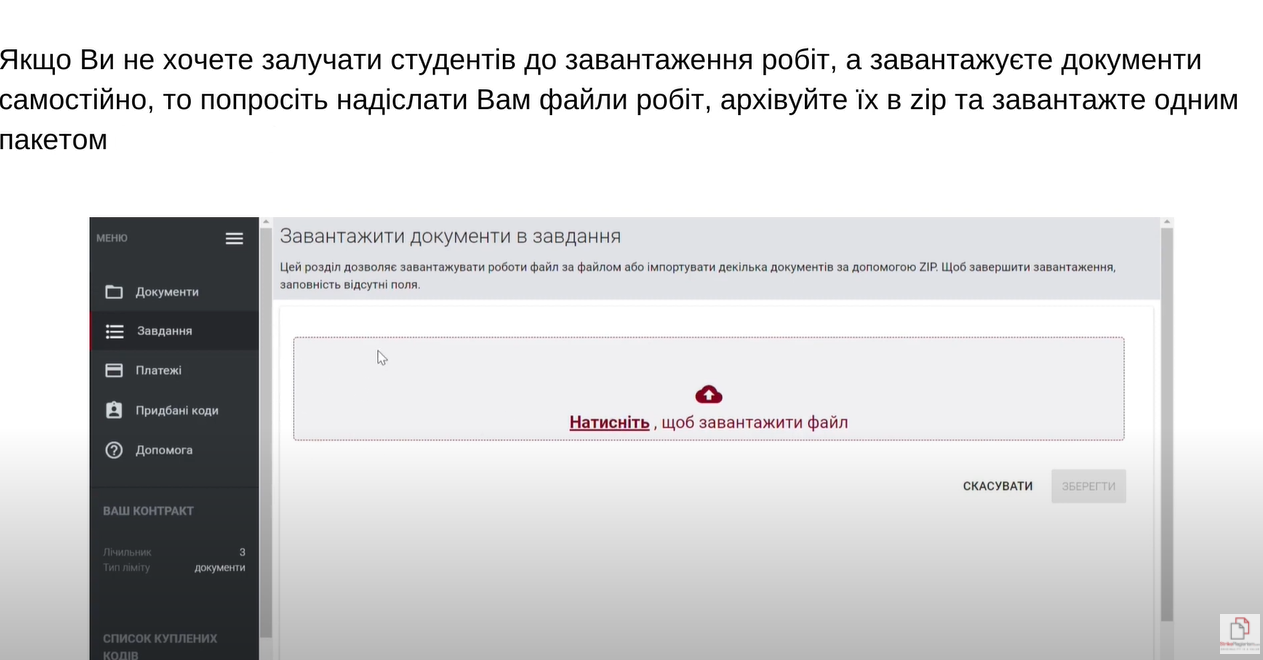 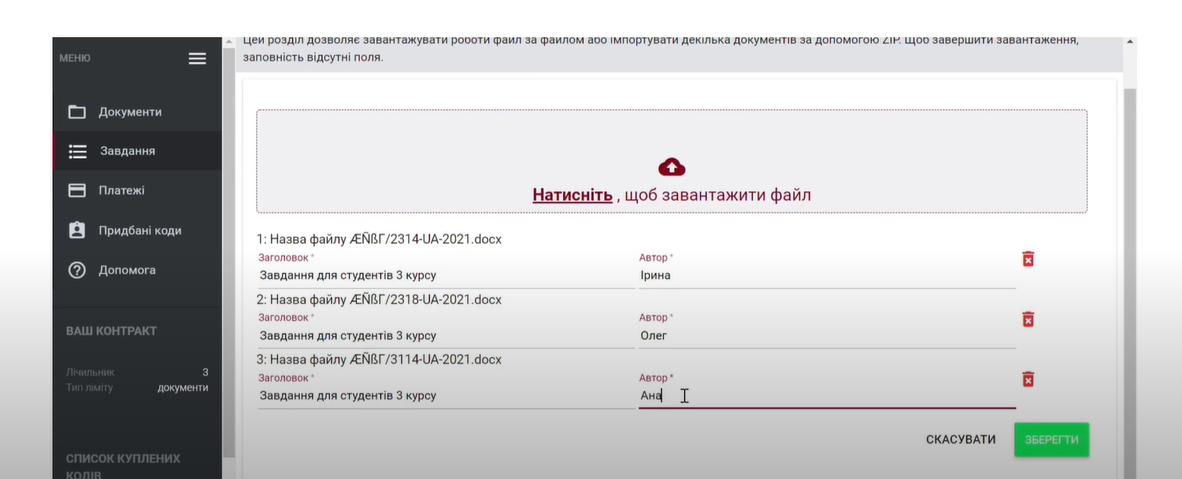 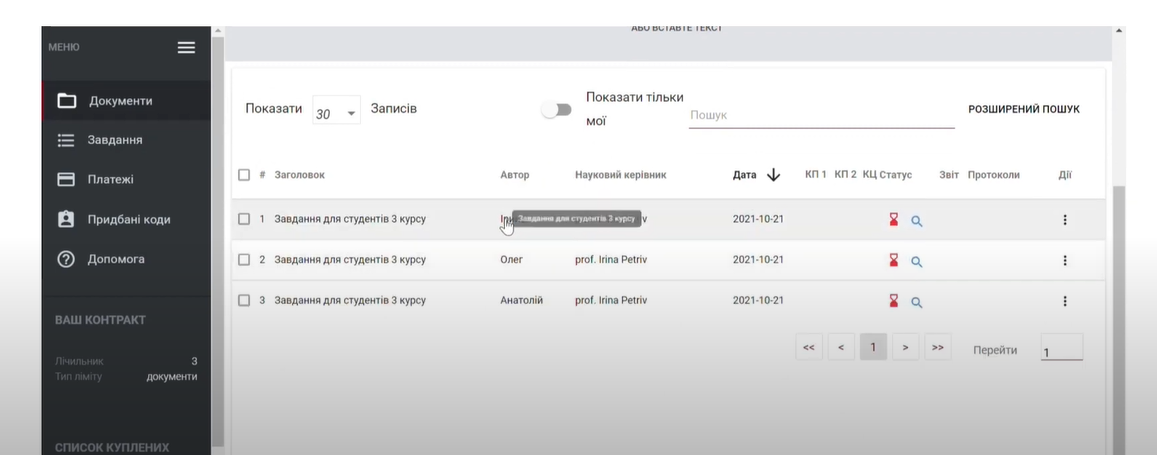 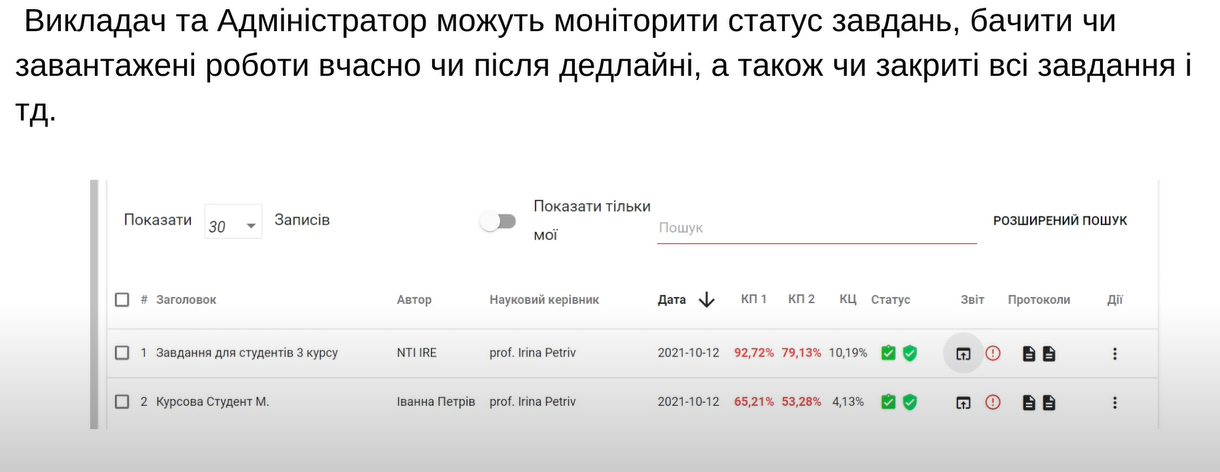 